04  октябрь  2019 йыл                                         № 64                                 4 октября  2019 год  Яны Ерген  ауылы                                                                                         с.Новый ЗирганОб отмене постановления Администрации сельского поселения Новозирганский сельсовет муниципального района Хайбуллинский район Республики Башкортостан от 06 сентября 2018 года № 29 «Об утверждении положения «Об организации и осуществлении первичного воинского учета на территории сельского поселения Новозирганский сельсовет муниципального района Хайбуллинский район Республики Башкортостан»	В соответствии со статьей 3 Федерального закона от 28 марта 1998 года № 53-ФЗ «О воинской обязанности и военной службе» и руководствуясь статьей 48 Федерального закона от 06 октября 2003 года № 131-ФЗ «Об общих принципах организации местного самоуправления в Российской Федерации» постановляет:	1. Отменить постановление Администрации сельского поселения Новозирганский сельсовет муниципального района Хайбуллинский район Республики Башкортостан от 06 сентября 2018 года № 29 «Об утверждении положения «Об организации и осуществлении первичного воинского учета на территории сельского поселения Новозирганский сельсовет муниципального района Хайбуллинский район Республики Башкортостан».	2. Обнародовать настоящее постановление на информационном стенде Администрации сельского поселения Новозирганский сельсовет муниципального района Хайбуллинский район Республики Башкортостан».3. Контроль за исполнением настоящего Постановления оставляю за собой.Глава сельского поселения Новозирганский сельсовет                                                            И.И. СайфуллинБашкортостан Республикаһының Хәйбулла районы муниципаль районының Яңы Ергән ауыл советыауыл биләмәһе хакимиәте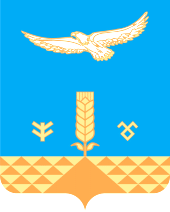 Администрация сельского поселения Новозирганский сельсоветмуниципального районаХайбуллинский районРеспублики Башкортостан           Карар                      ПОСТАНОВЛЕНИЕ               ПОСТАНОВЛЕНИЕ